GÖKKUŞAĞININ ALTINDAKİ HAZİNEÇalışma Yaprağı-1Günün birinde bir derviş arkadaşlarını evine yemeğe davet etmiş. Arkadaşları dervişin bu davetini seve seve kabul etmişler. Davet günü geldiğinde derviş, arkadaşları için bir sürpriz hazırlamış. Dervişin evinde yuvarlak, çok güzel bir yemek masası vardır. Derviş arkadaşları için pişirdiği çorbaları kâselere koymuş ve yemek masasına yerleştirmiş. Arkadaşları dervişin evine gelip yemek yemek için masaya oturduklarında hepsi birden çok şaşırmışlar. Çünkü derviş, çorbaları içmeleri için arkadaşlarına özel kaşıklar yaptırmıştır. Bu kaşıkları özel yapan şeyse saplarının bir metre uzunluğunda olması ve sadece ucundan tutularak kullanılabiliyor olmasıymış. Herkes masaya oturduğunda derviş “Sizler için özel kaşıklar yaptırdım bu kaşıklarla çorbalarınızı afiyetle içebilirsiniz” demiş. Herkes kaşıklarını ucundan tutup çorbasını içmeye çalışmış. Ama kaşıkların sapları çok uzun olduğu için kimse kaşığını ağzına götürememiş ve çorbasını içememiş hatta üstüne, masaya dökmeye başlamış. (Hikâye burada kesilir ve uygulama basamakları-3’ten devam edilir.)Hiç kimsenin çorbasını içemediğini gören dervişin arkadaşları çok üzülmüşler. Çorba çok güzel görünüyor ve mis gibi de kokuyormuş. Ama hiç kimse bu güzel çorbadan bir yudum bile içememiş. Çorbayı nasıl içeceklerini düşünürken içlerinden birisi bir şey fark etmiş. Evet, kaşıklarının sapı çok uzun olduğu için kendileri içemiyorlar ama kaşıkları tam karşılarında oturan kişilere yetişebiliyormuş. Kaşığını kaldırmış ve karşısındaki kişinin kâsesinden biraz çorba alıp ona içirmiş. Bunu gören diğerleri de aynısını yapmış. Herkes karşısındaki kişiye çorba içirmeye başlamış ve hepsi çorbalarını bitirip karınları doyarak mutlu bir şekilde masadan ayrılmışlar.Çalışma Yaprağı-2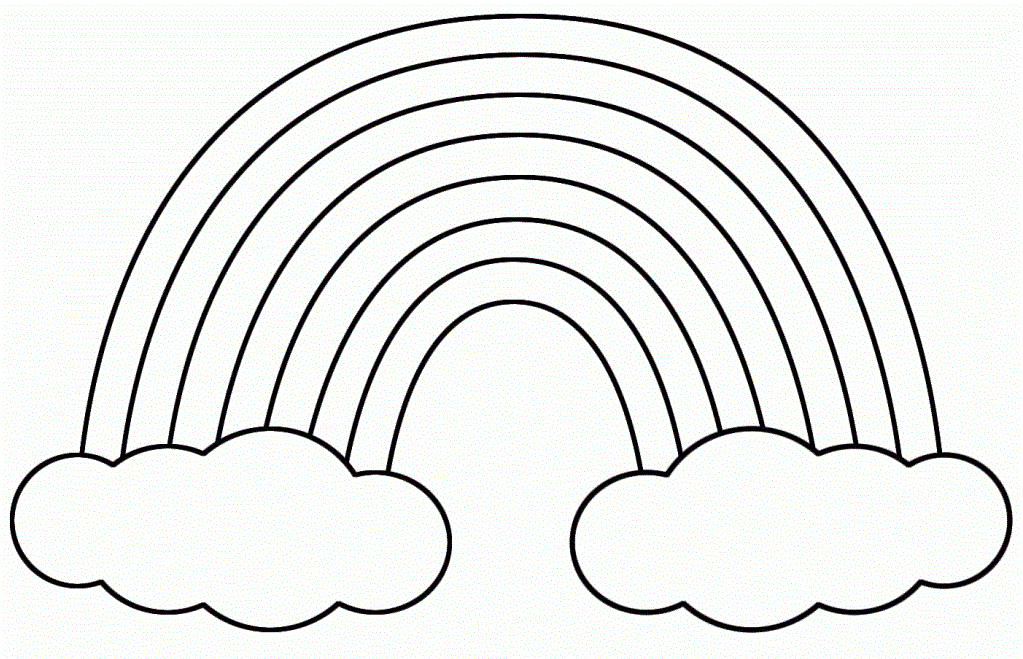 Çalışma Yaprağı-3Gelişim Alanı:Sosyal Duygusal Yeterlik Alanı:Kişiler Arası BecerilerKazanım/Hafta:Takım çalışmalarının kişisel gelişimine etkilerini fark eder. / 6. HaftaSınıf Düzeyi:6. Sınıf Süre:40 dk. (Bir ders saati)Araç-Gereçler:Çalışma Yaprağı-1 Çalışma Yaprağı-2Çalışma Yaprağı-3Kırmızı, turuncu, sarı, yeşil, mavi, lacivert ve mor renkli kartonlarYapıştırıcıÖğrenci sayısı kadar zarfUygulayıcı İçin Ön Hazırlık:Çalışma Yaprağı-2 öğrenci sayısından bir tane fazla olacak şekilde,  Çalışma Yaprağı-3 ise öğrenci sayısı kadar çoğaltılır.Kırmızı, turuncu, sarı, yeşil, mavi, lacivert ve mor renkli kartonlar çok küçük parçalar halinde kesilir (1cm X 1cm gibi)Kesilen bu küçük parçalar ayrı ayrı zarfların içine koyulur (Her zarfta tek bir renk olacak şekilde hazırlanır).Çalışma Yaprağı-2’de yer alan gökkuşağı formunun bir tanesine seçilen herhangi bir renkte küçük karton parçaları yapıştırarak tek renkten oluşan bir gökkuşağı hazırlanır. Etkinliğin uygulanacağı günden önce öğrencilerden o gün için yanlarında yapıştırıcı getirmeleri istenir. Süreç (Uygulama Basamakları):Etkinliğin amacının takım çalışmalarının kişisel gelişimine katkılarını fark etmek olduğu öğrencilere açıklanır.Öğrencilere Çalışma Yaprağı-1’de yer alan öykü okunmaya başlanır.Hikâye belirtilen yerde kesildiğinde öğrencilere şu sorular sorularak düşünmeleri sağlanır.Sizce bu kaşıklarla çorba nasıl içilebilir?Derviş ve arkadaşları çorbalarını içebilmek   
  için ne yapabilirler?Öğrencilerden alınan cevapların ardından hikâyeye devam edilir.Hikâyenin devamı hakkında öğrencilerin düşüncelerini ifade etmeleri için onlara söz hakkı verilir.Öğrenciler 7’şer kişilik gruplara ayrılır. Çalışma Yaprağı-2 tüm öğrencilere dağıtılır. Her öğrenciye bir renk düşecek şeklinde zarflardan verilir ve açmadan beklemeleri istenir. Öğrencilere şu yönerge verilerek etkinliğe devam edilir:
“Şimdi hepinizin elinde renksiz bir gökkuşağının olduğu kâğıt ve birer tane de zarf var. Zarflarınızın içinde küçük parçalar halinde renkli kartonlar var.  Ama herkeste sadece tek bir renk var.  Karton parçalarını elinizdeki kâğıda yapıştırarak rengârenk gökkuşakları oluşturacaksınız. Şimdi dikkatlice zarflarınızı açabilirsiniz. Gökkuşağınıza bir bakın ve hepiniz gökkuşaklarınızı nasıl renklendirebileceğinizi aranızda konuşun.” Öğrenciler gökkuşaklarını renklendirdikten sonra uygulayıcı tarafından hazırlanılan tek renk gökkuşağı herkesin görebileceği bir yere asılır ve şu yönerge verilir:“Size vermiş olduğum malzemelerden renksiz gökkuşağı ve zarflardan biri de bendeydi. Sizler takım arkadaşlarınızla birlikte çalışarak gökkuşaklarınızı renklendirdiniz. Bense takım arkadaşlarım olmadığı için tek renk kullanabildim. Şimdi kendi gökkuşaklarınıza ve benim gökkuşağıma bir bakın. Sizce hangisi daha güzel oldu?”Öğrencilerden cevaplar alınır ve sonrasında: “Hepinizin gökkuşakları harika oldu. Bu gökkuşaklarını evinize götürüp evin en sevdiğiniz köşesine asabilirsiniz” yönergesi verilir. Aşağıda belirtilen tartışma sorularının tartışılması ile süreç sonlandırılır:Gökkuşağınızı renklendirirken nasıl bir yol izlediniz?Zarfınızdan çıkan karton parçalarını takım arkadaşlarınızla paylaşmak size neler hissettirdi?Takım arkadaşlarınızla birlikte çalışmasaydınız gökkuşağınızı oluşturabilir miydiniz? Takım halinde çalışmak size neler düşündürdü?Arkadaşlarınızla birlikte çalışmanın size ne gibi faydası olmuş olabilir? Burada olduğu gibi günlük hayatınızda neleri yaparken çevrenizdeki insanlarla birlikte çalışıyorsunuz?   Sorular öğrencilerle birlikte yeterince tartışıldıktan sonra etkinlik şu açıklamalarla sonlandırılır:“Sevgili öğrenciler, takım çalışması etkinliğimizde de fark ettiğimiz gibi kişisel gelişimimize katkı sağlayan, birbirimizden öğrenme deneyimimizi artıran, renkli ürünler çıkarmamızda etkili olan önemli bir çalışma yöntemidir. Bundan sonraki çalışmalarınızda takım çalışmalarından daha fazla yararlanacağınızı düşünüyorum.”Kazanımın Değerlendirilmesi:Öğrencilere Çalışma Yaprağı-3 dağıtılır bir hafta boyunca çevresindeki insanlarla birlikte neler yaptıklarını, bunları yaparken ne hissettikleri, neler düşündükleri ve birlikte yaptıkları şeylerin onlara ne gibi katkısı olduğunu yazmaları istenir. Bir haftanın sonunda ise kendilerine en çok katkısı olduğunu düşündükleri şeyi seçmeleri ve küçük bir kâğıda yazmaları, yazdıkları bu kâğıtları sınıfta oluşturacakları köşeye yapıştırmaları istenir.Uygulayıcıya Not:Tartışma sorularının hepsini sormak yerine içerisinden öğrencilere ve süreye uygun olacak olan sorular seçilebilir.Renkli kartonlar yerine renkli kâğıt ya da elişi kağıtları kullanılabilir.Yapıştırıcı yerine bant kullanılarak parçalar yapıştırılabilir.Özel gereksinimli öğrenciler için;Gruplar oluşturulurken uygun akran eşleştirmesi yapılarak sosyal çevre düzenlenebilir.Çalışma Yaprağı-2 ve zarfların dağıtımında öğrencilere görev verilerek etkinlik sürecine katılımları desteklenebilir.Çalışma Yaprağı-3’teki boşlukların yalnızca yazı ile değil kısa not, işaret, sembol ya da resim gibi farklı şekillerde de doldurulabileceği söylenerek öğrenme ürünleri farklılaştırılabilir. Çalışma Yaprağı-3’teki boşlukların tamamı yerine belirlenen iki ya da üç bölümünün doldurulması istenerek etkinlik basitleştirilebilir. Etkinliği Geliştiren:Hatice Tok
Çevremdeki insanlarla neler yaptım
Yaparken neler düşündüm
Yaparken neler hissettim
Yaptığımızın bana katkısı ne oldu